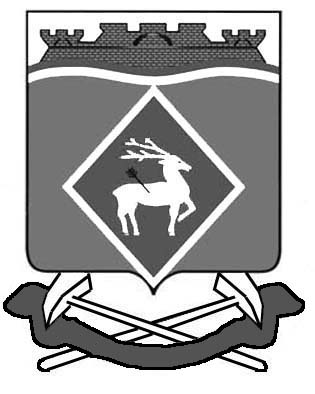 СОБРАНИЕ ДЕПУТАТОВ  ГРУШЕВО-ДУБОВСКОГОСЕЛЬСКОГО  ПОСЕЛЕНИЯРЕШЕНИЕот 09.12.2016                                          № 15                                   х. Грушевка      Об отмене Решение  Собрания депутатов Грушево-Дубовского сельского поселения           На основании Федерального закона от 30.11.2011 № 361- ФЗ «О внесении изменений в отдельные законодательные акты Российской Федерации», в соответствии с пунктом 19 части 1 статьи 14 Федерального закона №131-ФЗ «Об общих принципах организации местного самоуправления в Российской Федерации», Собрания депутатов Грушево-Дубовского сельского поселения,РЕШИЛО:1. Решение  Собрания депутатов Грушево-Дубовского сельского поселения от 06.09.2013 год № 22-1« О создании дорожного  фонда Грушево-Дубовского сельского поселения»  - отменить. 2. Решение Собрания депутатов Грушево-Дубовского сельского поселения от 06.09.2013 №23 «Об утверждении Положения о порядке формирования и использования бюджетных ассигнований дорожного фонда Грушево-Дубовского сельского поселения» - отменить 3. Настоящее решение вступает в силу со дня его официального             опубликования.4. Контроль  за  выполнением  настоящего  решения  возложить  на      председателя  постоянной  депутатской  комиссии  комитета по местному  самоуправлению, социальной политике и охране общественного порядка  Горбунков С.И.  и  ведущего специалиста  муниципального хозяйства Федорова В.Е.Председатель СобранияГлава Администрации  Грушево-Дубовскогосельского поселения                                                                          А.И.Еремеев 